                                       Урок № 14.Тема :  «Музыкальная грамота»Цель урока: ознакомление детей с элементами музыкальной грамоты.Задачи урока: познакомить детей с названиями нот, клавиатуройфортепиано, привлечь к музицированию путём игры .                                           Ход урока:Этапы урокаДеятельность учителяДеятельность учащихсяФормирование УУДОрганизационный моментПриветствие Вместе с учителем приветствуют друг другаЛичностные УУДРазвитие доброжелательности и эмоциональной отзывчивости.Введение в тему урокаОрганизует диалог с обучающимися, в ходе которого совместно с учащимися формулируют  проблему урока.Слушают учителя, отвечают на поставленные вопросы. Регулятивные УУДУчатся слушать вопросы и отвечать на них.Этап подготовки к усвоению нового материалаЗнакомство с нотами.Учитель:- Сегодня, прежде чем начать наш с вами урок, я бы хотела вас познакомить с одной загадочной мелодией. Прослушайте ее и скажите, о чем она? (Звучит песня «Азбука» А.Заруба , Б.Заходер)Учитель: - Ребята, о чем же была песенка? (Слайд 1)Учитель: - Правильно, а что такое азбука и зачем она нужна?Учитель: - А сколько же букв в русском алфавите?Учитель:- Все верно, благодаря этим буквам, мы с вами можем читать, писать, разговаривать.(Сдайд 2) Учитель: - Сегодня мы начнём знакомиться еще с одной азбукой. На каком уроке мы с вами находимся?Дети:- На музыке.Учитель:- Значит и азбука у нас с вами будет? (Слайд 3)Слушают музыку,учителя, отвечают на вопросыСлушают музыку.Дети:- Песенка про азбуку.Дети: - Азбука- это книга и нам нужна, чтобы мы знали буквы, умели составлять слова и предложения.Дети: - В русском алфавите 33 буквы.Учитель и дети (хором): - МузыкальнаяРегулятивные УУДВыполняют действия в устной формеЭтап усвоения новых знанийУчитель: - Правильно, для чего нужна музыкальная азбука?Учитель: - Верно. Музыка, как и наша речь, состоит из особых музыкальных звуков, которые обозначаются определёнными значками – нотами. И чтобы заниматься музыкой – петь, играть на каком-либо инструменте, сочинять, - нужно знать и понимать музыкальный язык. И сегодня мы начнём знакомиться с основными музыкальными звуками.Посмотрите на ФОРТЕПИАНО, вы видите много клавиш. Каждая клавиша при нажатии издаёт звук. Послушайте.(Учитель играет звукоряд, начиная с низкого(басового) регистра)Учитель: - Какие вы услышали звуки?Учитель: - На какого зверя похожи эти звуки?Учитель:- Кто же прозвучит дальше? (учитель играет звукоряд в среднем регистре).Учитель: - Молодцы, а кого вы услышите в следующих звуках? (учитель продолжает играть звукоряд в высоком регистре)Учитель: - Правильно.
У рояля много клавиш!
Ты их все звучать заставишь.В крайних слева бас гудит,
Будто он всегда сердит.В крайних справа звук высок,
Будто птичий голосок.В средних клавишах как раз
Тот же голос, что у нас. (Слайд 4)Слушают учителя .  Отвечают на вопрсы.Дети: - Чтобы записывать музыку.Дети: - Звуки были сердитые.Дети: - На медведяДети:- Звуки похожи на наши голоса.Дети: - Как будто поют птички.Повторяют.Познавательные УУДУчатся использовать специальную терминологию музыкального искусства.Регулятивные УУДРазвитие умения осмысливать полученную информацию.Познавательные УУДФормирование умения излагать свою точку зрения.Развитие умения глубже понимать смысл произведенияФизминутка Физминутка «Плакали зверушки».Ребята вместе с учителем играют в игру с элементами пластических движений.Личностные УУДВыражение в музыкальном исполнительстве своих чувств и настроений; понимание настроения других людей.Этап усвоения новых знаний,продолжение работы по теме урокаУчитель: -Чтобы закрепить звуковысотность, давайте с вами сыграем в сказку «Колобок»по ролям.Молодцы! Вы услышали разные по высоте звуки: низкие, средние и высокие. А по названию нот всего семь:ДО, РЕ, МИ, ФА, СОЛЬ, ЛЯ, СИ. (Слайд 5) 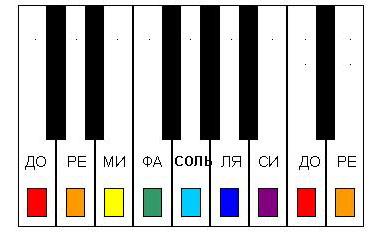 Но чтобы попасть в мир музыкальной азбуки, нам нужен ключ, знаете ли вы, как называется этот ключ? ( Слайд 6) Учитель: - Семь всего лишь нот на свете:
До, ре, ми, фа, соль, ля, си.
Ты запомни ноты эти
И со мной произнеси:
ДО, РЕ, МИ, ФА, СОЛЬ, ЛЯ, СИ. (Слайд 7) (Учитель вместе с детьми поет звукоряд, показывая звуковысотность рукой).Отвечают на вопросы учителя.Определяют вместе с учителем.Дети: - Скрипичный.Познавательные УУДУчатся использовать специальную терминологию музыкального искусства.Коммуникативные УУДФормирование умения грамотно строить речевые высказывания.Регулятивные УУДРазвитие умения осмысливать полученную  информацию.Познавательные УУДФормирование умения излагать свою точку зрения.Развитие умения глубже понимать смысл произведения. Этап вокально-хоровой работыВокально –хоровая работа над песней. Работа над песней группы Домисолька «До, ре, ми, фа, соль». 
Учитель проводит с детьми дыхательную гимнастику по системе А.Н.Стрельниковой. (Упражнения:«Ладошки», «Погончики», «Кошка», «Повороты головы» и др.) Далее артикуляционные упражнения, подготавливающие детей к чёткому и внятному произнесению текста.На данном уроке целесообразно начать разучивание песни с припева, в котором поются основные музыкальные звукиРазучивают песню.Коммуникативные УУДУчастие в коллективном пении.Этап подведения итогов учебной деятельности Учитель:- Сколько всего существует нот в музыке? Назовите их? Как вы думаете, зачем нам эти знания? Кто хочет поделиться своими впечатлениями? Выскажитесь по одному предложению. (На доске опорные слова: Я узнал...Я научился.....Я смогу.....Мне понравилось....). (Слайд 8)Принимают участие в итоговой беседе, делают вывод.Регулятивные УУДФормирование умения анализировать и оценивать свою деятельностьЭтап информации о домашнем задании Придумать попевку к понравившейся ноте, например «До-воробышка гнезДО».Запоминают домашнее задание.Коммуникативные УУДУмение выражать свои мысли в рисунках на бумаге.Познавательные УУДСоотносить содержание рисунков с музыкальными впечатлениями.Итоговый этап рефлексии учебной деятельностиВсё ли вам удавалось легко? В чем вы испытали трудности?Благодарит учащихся за активную плодотворную работу, предлагает  показать учителю смайлик с соответствующим выражением настроения. Показывают смайлики с разной мимикой, которые соответствуют настроениюЛичностные УУДИнтерес к различным видам творческой деятельности.